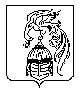 ИВАНОВСКАЯ ОБЛАСТЬАДМИНИСТРАЦИЯ ЮЖСКОГО МУНИЦИПАЛЬНОГО РАЙОНАПОСТАНОВЛЕНИЕот_________________ №__________г. ЮжаО внесении изменений в постановление Администрации Южского муниципального района от 08.08.2012 № 611-п «Об утверждении административных регламентов предоставления муниципальных услуг             в области образования и услуг, предоставляемых муниципальными образовательными учреждениями» 	В соответствии с Федеральным законом от 06.10.2003 № 131-ФЗ «Об общих принципах организации местного самоуправления в Российской Федерации», Федеральным законом от 27.07.2010 № 210-ФЗ «Об организации предоставления государственных и муниципальных услуг», Федеральным законом от 29.12.2012  № 273-ФЗ «Об образовании в Российской Федерации», Уставом Южского муниципального района, в целях повышения качества                  и доступности предоставляемых муниципальных услуг, Администрация Южского муниципального района     п о с т а н о в л я е т :  Внести в административный регламент предоставления муниципальной услуги «Предоставление информации о порядке проведения государственной (итоговой) аттестации обучающихся, освоивших основные общеобразовательные (за исключением дошкольных) программы», утверждённый постановлением Администрации Южского муниципального района от 08.08.2012 № 611-п «Об утверждении административного регламента предоставления муниципальной услуги» (далее – Регламент), изменения изложив приложение  № 1 к Регламенту в новой редакции (Приложение 1).Внести в административный регламент предоставления муниципальной услуги «Предоставление информации из федеральной базы данных о результатах единого государственного экзамена                                                в общеобразовательных учреждениях Южского муниципального района», утверждённый постановлением Администрации Южского муниципального района от 08.08.2012 № 611-п «Об утверждении административного регламента предоставления муниципальной услуги» (далее – Регламент), изменения изложив приложение  № 1 к Регламенту в новой редакции (Приложение 2).	3. Внести в Административный регламент «Предоставление информации об образовательных программах и учебных планах, рабочих программах учебных курсов, предметах, дисциплинах (модулях), годовых календарных учебных графиках», утвержденный постановлением администрации Южского муниципального района Ивановской области от 08.08.2012г. №611 «Об утверждении административных регламентов предоставления муниципальных услуг в области образования и услуг, представляемых муниципальными образовательными учреждениями» (далее Регламент) следующие изменения: Приложения №1, №2 и №3 Регламента изложить в новой редакции (Приложение 3).	4. Опубликовать настоящее постановление в официальном издании «Правовой Вестник Южского муниципального района» и разместить на официальном сайте Южского муниципального района в информационно - телекоммуникационной сети Интернет.Глава Южского муниципального района                             В. И. ОврашкоПриложение 1                                                        к постановлению Администрации Южского муниципального района                              от __________________ №_______Приложение № 1 к административному регламенту«Предоставление информации о порядке проведения государственной (итоговой) аттестации обучающихся, освоивших основные общеобразовательные (за исключением дошкольных) программы»Перечень общеобразовательных организаций Южского муниципального района, предоставляющих муниципальную услугу «Предоставление информации о порядке проведения государственной (итоговой) аттестации обучающихся, освоивших основные общеобразовательные (за исключением дошкольных) программы»Приложение 2                                                        к постановлению Администрации Южского муниципального района                              от __________________ №_______Приложение № 1 к административному регламенту«Предоставление информации из федеральной базы данных о результатах единого государственного экзамена в общеобразовательных учреждениях Южского муниципального района»Орган, предоставляющий муниципальную услугу ««Предоставление информации из федеральной базы данных о результатах единого государственного экзамена в общеобразовательных учреждениях Южского муниципального района»Приложение 3                                                        к постановлению Администрации Южского муниципального района                              от __________________ №_______Приложение № 1 к административному регламенту «Предоставление информации об образовательных программах и учебных планах, рабочих программах учебных курсов, предметах, дисциплинах (модулях), годовых календарных учебных графиках»Перечень дошкольных образовательных учреждений Южского муниципального районаПриложение № 2 к административному регламенту «Предоставление информации об образовательных программах и учебных планах, рабочих программах учебных курсов, предметах, дисциплинах (модулях), годовых календарных учебных графиках»Перечень общеобразовательных учреждений Южского муниципального районаНаименованиеучрежденийЮридический адресВремя работыЧасы приемаТелефонАдрессайтаАдресэлектроннойпочтымуниципальное бюджетное общеобразовательное учреждение средняя общеобразовательная школа  города Южи155630, Ивановская область, город Южа,   улица Пушкина,  д. 2,понедельник-пятница                          8-00  -  17-30,суббота, воскресенье, праздничные дни - выходныевторник  с 10.00 до 12.00четвергс 13-00 до 15-008 (49347)2-12-10https://school2.yuzha. ru/education.htmlsosh2_yuja@ivreg.ruмуниципальное бюджетное общеобразовательное учреждение средняя общеобразовательная школа № 3 г. Южи Ивановской области155630, Ивановская область,                   г. Южа,                   ул. Советская, дом 20понедельник-пятница                          с 8-00  до  17-30,суббота, воскресенье, праздничные дни - выходныепонедельникс 13-30 до 15-00, средас 8-00 до 10-008 (49347)2-12-30https://school3.yuzha. ru/education.htmlsosh3_yuja@ivreg.ruмуниципальное казённое общеобразовательное учреждение вечерняя (сменная) общеобразовательная школа г. Южи155630, Ивановская область, город Южа,              пл. Ленина, д. 1понедельник - пятница                                 с 9-00 до 12-00,                       с 13-00 до 20-00,суббота, воскресенье, праздничные дни - выходныепонедельник - пятница:              с 9-00 до 12-00,  с 13-00 до 17-30,8 (49347)2-11-73https://nightschool.yuzha.ru/education.htmlvsosh_yuja@ivreq.ruмуниципальное казённое общеобразовательное учреждение средняя общеобразовательная школа с. Мугреевский155646,  Ивановская область, Южский район,                        с.Мугреевский, ул. Школьная, д. 10 а.понедельник - пятница с 8-00 до 16-00,суббота, воскресенье, праздничные дни - выходныепонедельник - пятница                       с 13.00 до 14.008 (49347)  2-47-59https://mugschool.yuzha.ru/education.htmlsosh_mugreevskiy@ivreg.ru  муниципальное казённое общеобразовательное учреждение средняя общеобразовательная школа с. Мугреево-Никольское Южского района Ивановской области155640, Ивановская область, Южский район, с. Мугреево -Никольское, улицаЦентральная,д. 8понедельник-пятница  с 8.00 до17.30,суббота, воскресенье, праздничные дни - выходныепонедельник-пятница                  с 8.00 до 17.308 (49347)2-53-22https://mugnikschool.yuzha.ru/education.htmlsosh_mugreevo-nikolskoe@ivreg.ruМуниципальное бюджетное общеобразовательное учреждение Талицкая средняя общеобразовательная школа155644, Ивановская область, Южский район, с. Талицы, улица  Дзержинского, дом 5понедельник - пятница с 8:00 до 16:10, перерыв на обед                       с 12:00 до 13:00,суббота, воскресенье, праздничные дни - выходныепонедельник - пятница                              с 9:00 до 15:00, перерыв на обед с 12:00 до 13:008(49347)2-42-40https://talicischool.yuzha.ru/information/maintalickaya_sosh@ ivreg.ruМуниципальное казённое общеобразовательное учреждение средняя общеобразовательная школа с. Холуй155633,Россия, Ивановская область, Южский район, с. Холуй, ул. Полевая, д. 1-апонедельник-пятница  с 8.30 до 17.30,суббота, воскресенье, праздничные дни - выходныевторник, четверг         с 14.00  до 17.30,8 (49347)2-95-42https://holuyschool.yuzha.ru/information/mainsosh_holuy@ivreg.ruМуниципальное казённое общеобразовательное учреждение  основная общеобразовательная школа с. Новоклязьминское155635, Ивановская область, Южский район, с. Новоклязьмин-ское, ул. Придорожная, д.3понедельник-пятница         с 8.00 до 17.00,суббота, воскресенье, праздничные дни - выходныепонедельник-пятница -13.00-14.00,суббота, воскресенье, праздничные дни - выходные8 (49347) -27-321https://novoklschool.yuzha.ru/education.htmloosh_novoklyazminskoe@ivreg.ruНаименование органа, представляющего муниципальную услугу, адресОтдел образования администрации Южского муниципального района155630, Ивановская область, г. Южа, ул. Пушкина, д. 5График работы Понедельник - четверг с 8.25 до 17.25, пятница с 8.25 до 16.10;суббота, воскресенье, праздничные дни – выходныеПонедельник - четверг с 8.25 до 17.25, пятница с 8.25 до 16.10;суббота, воскресенье, праздничные дни – выходныеАдрес сайтаhttps://edu.yuzha.ru/education.htmlhttps://edu.yuzha.ru/education.htmlАдрес электронной почтыronoyuzha@ivreg.ruronoyuzha@ivreg.ruДолжность лица, ведущего прием гражданГлавный специалист отдела образования,курирующий учебную работуКонтактный телефон: 2-11-51Главный специалист отдела образования,курирующий учебную работуКонтактный телефон: 2-11-51Время приема гражданПонедельник: с 15.00 до 17.00 Пятница: с 10.00 до 12.00Понедельник: с 15.00 до 17.00 Пятница: с 10.00 до 12.00НаименованиеучрежденийЮридический адресВремя работыЧасы приемаТелефонАдрессайтаАдресэлектроннойпочтыМуниципальноебюджетноедошкольноеобразовательноеучреждениедетский садобщеразвивающего вида«Рябинушка» г.Южи155630 Ивановская обл., г.Южа, ул.Пушкина, д.3, д.3апонедельник – пятницас 7-30 до 17-30 суббота, воскресенье, праздничные дни - выходныепонедельникпятницас 8-00 до 12-00;с 13-00 до 17-00 суббота, воскресеньевыходной(49347)2-11-68https://ryabinushka.yuzha.ru/education.htmlmorozova_tm@ivreg.ruМуниципальное бюджетное дошкольное образовательное учреждение детский сад общеразвивающего вида«Солнышко» г.Южиадрес:155630 Ивановская обл., г.Южа,ул.Ковровская, д.1 - Бпонедельник – пятницас 7-30 до 17-30 суббота, воскресенье, праздничные дни - выходныепонедельникпятницас 8-00 до 12-00;с 13-00 до 17-00 суббота, воскресеньевыходной(49347)2-18-28https://solnyshko.yuzha.ru/news/ermolova_mv@ivreg.ruМуниципальноебюджетноедошкольноеобразовательноеучреждениедетский сад«Тополек» г.Южи155630 Ивановская обл., г.Южа, ул.Советска я, д.1понедельник – пятницас 7-30 до 17-30 суббота, воскресенье, праздничные дни - выходныепонедельникпятницас 8-00 до 12-00;с 13-00 до 17-00 суббота, воскресеньевыходной(49347) 2-11-34https://topolek.yuzha.ru/education.htmlds_topolek_yuja@ivreg.ruМуниципальноебюджетноедошкольноеобразовательноеучреждениедетский сад«Светлячок» г.Южи155630 Ивановская обл., г.Южа, ул.Горького, д.5понедельник – пятницас 7-30 до 17-30 суббота, воскресенье, праздничные дни - выходныепонедельникпятницас 8-00 до 12-00;с 13-00 до 17-00 суббота, воскресеньевыходной(49347) 2-15-12https://svetlyachok.yuzha.ru/education.htmldou_svetlyachok@rambler.ruМуниципальноебюджетноедошкольноеобразовательноеучреждениедетский сад«Родничок» г.Южи155630 Ивановская обл., г.Южа, ул.Дачная, д.13понедельник – пятницас 7-30 до 17-30 суббота, воскресенье, праздничные дни – выходныепонедельникпятницас 8-00 до 12-00;с 13-00 до 17-00 суббота, воскресеньевыходной(49347) 2-18-53https://rodnichok.yuzha.ru/education.htmldou_rodnichok@rambler.ruМуниципальноебюджетноедошкольноеобразовательноеучреждениеХолуйскийдетский сад155633 Ивановская обл.. Южский район, с. Холуй, ул. Фрунзе, д.22понедельник – пятницас 7-30 до 17-30 суббота, воскресенье, праздничные дни - выходныепонедельникпятницас 8-00 до 12-00;с 13-00 до 17-00 суббота, воскресеньевыходной(49347) 2-93-31https://douholuy.yuzha.ru/education.htmldou_xoluy@rambler.ruМуниципальноебюджетноедошкольноеобразовательноеучреждениеТалицкийдетский сад155644Ивановскаяобл.,Южский р-н, с.Талицы, ул.Ленина, д.5понедельник – пятницас 7-30 до 17-30 суббота, воскресенье, праздничные дни - выходныепонедельник-пятницас 8-00 до 12-00;с 13-00 до 17-00 суббота, воскресеньевыходной(49347) 2-44-02https://doutalici.yuzha.ru/education.htmldou_talici@rambler.ruНаименованиеучрежденийЮридический адресВремя работыЧасы приемаТелефонАдрессайтаАдресэлектроннойпочтымуниципальное бюджетное общеобразовательное учреждение средняя общеобразовательная школа  города Южи155630, Ивановская область, город Южа,   улица Пушкина,  д. 2,понедельник-пятница                          8-00  -  17-30,суббота, воскресенье, праздничные дни - выходныевторник  с 10.00 до 12.00четвергс 13-00 до 15-008 (49347)2-12-10https://school2.yuzha. ru/education.htmlsosh2_yuja@ivreg.ruмуниципальное бюджетное общеобразовательное учреждение средняя общеобразовательная школа № 3 г. Южи Ивановской области155630, Ивановская область,                   г. Южа,                   ул. Советская, дом 20понедельник-пятница                          с 8-00  до  17-30,суббота, воскресенье, праздничные дни - выходныепонедельникс 13-30 до 15-00, средас 8-00 до 10-008 (49347)2-12-30https://school3.yuzha. ru/education.htmlsosh3_yuja@ivreg.ruмуниципальное казённое общеобразовательное учреждение вечерняя (сменная) общеобразовательная школа г. Южи155630, Ивановская область, город Южа,              пл. Ленина, д. 1понедельник - пятница                                 с 9-00 до 12-00,                       с 13-00 до 20-00,суббота,воскресенье, праздничные дни - выходныепонедельник - пятница:              с 9-00 до 12-00,  с 13-00 до 17-30,8 (49347)2-11-73https://nightschool.yuzha.ru/education.htmlvsosh_yuja@ivreq.ruмуниципальное казённое общеобразовательное учреждение средняя общеобразовательная школа с. Мугреевский155646,  Ивановская область, Южский район,                        с.Мугреевский, ул. Школьная, д. 10 а.понедельник - пятница с 8-00 до 16-00,суббота, воскресенье, праздничные дни - выходныепонедельник - пятница                       с 13.00 до 14.008 (49347)  2-47-59https://mugschool.yuzha.ru/education.htmlsosh_mugreevskiy@ivreg.ru  муниципальное казённое общеобразовательное учреждение средняя общеобразовательная школа с. Мугреево-Никольское Южского района Ивановской области155640, Ивановская область, Южский район, с. Мугреево -Никольское, улицаЦентральная,д. 8понедельник-пятница  с 8.00 до17.30,суббота,воскресенье, праздничные дни - выходныепонедельник-пятница                  с 8.00 до 17.308 (49347)2-53-22https://mugnikschool.yuzha.ru/education.htmlsosh_mugreevo-nikolskoe@ivreg.ruМуниципальное бюджетное общеобразовательное учреждение Талицкая средняя общеобразовательная школа155644, Ивановская область, Южский район, с. Талицы, улица  Дзержинского, дом 5понедельник - пятница с 8:00 до 16:10, перерыв на обед                с 12:00 до 13:00,суббота,воскресенье, праздничные дни - выходныепонедельник - пятница                              с 9:00 до 15:00, перерыв на обед с 12:00 до 13:008(49347)2-42-40https://talicischool.yuzha.ru/information/maintalickaya_sosh@ ivreg.ruМуниципальное казённое общеобразовательное учреждение средняя общеобразовательная школа с. Холуй155633,Россия, Ивановская область, Южский район, с. Холуй, ул. Полевая, д. 1-апонедельник-пятница  с 8.30 до 17.30,суббота, воскресенье, праздничные дни - выходныевторник, четверг         с 14.00  до 17.30,8 (49347)2-95-42https://holuyschool.yuzha.ru/information/mainsosh_holuy@ivreg.ruМуниципальное казённое общеобразовательное учреждение  основная общеобразовательная школа с. Новоклязьминское155635, Ивановская область, Южский район, с. Новоклязьмин-ское, ул. Придорожная, д.3понедельник-пятница         с 8.00 до 17.00,суббота, воскресенье, праздничные дни - выходныепонедельник-пятница -13.00-14.00,суббота, воскресенье, праздничные дни - выходные8 (49347) -2-73-21https://novoklschool.yuzha.ru/education.htmloosh_novoklyazminskoe@ivreg.ru